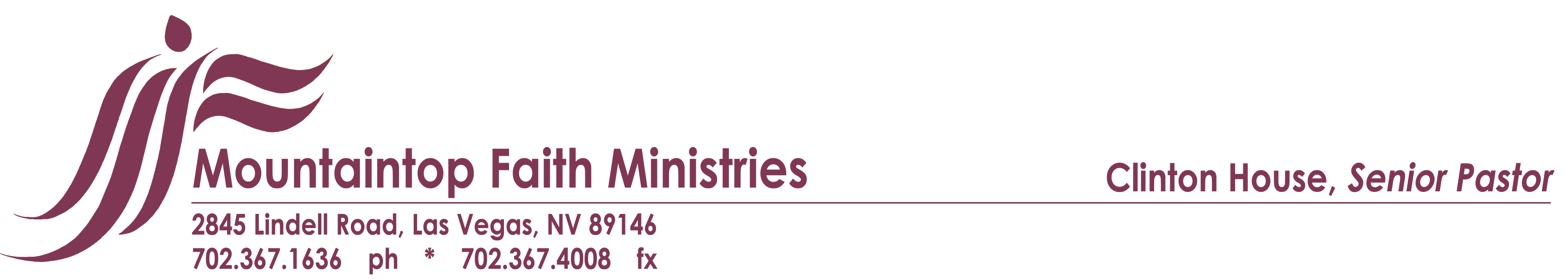 SCHOLARSHIP APPLICATIONPlease print or type all information.  This application and all attachments must be received no later than 12 noon on May 1, 2016 by the MFM Scholarship Committee in order to be eligible for scholarship selection.  No late applications or incomplete applications will be accepted.Personal InformationFull Name:	____________________________________________________________________		Last	                                   	    First   	                                                   M.I.Address:	____________________________________________________________________Street   Address 				City	       State	   Zip CodeHome Phone: (       ) _________________ Alternate Phone: (      ) ______________________Current E-mail Address:  ________________________________________________________Social Security Number or Government ID: ____________________________ Birth Date: ________________       										               (MM/DD/YYYY)Parent/Guardian:  (1) _________________________________ Occupation_________________			(2) _________________________________Occupation_________________Statement of Financial Need:  _________________________________________________________________________________________________________________________________________________________________________________________________________________________________________________________________________________________________________________________________________________________________________________________________________________________________________High School InformationSchool: ________________________________________________________________________   Principal: ______________________________________Counselor:_____________________Address: _______________________________________________________________________		Street                                         City                        State                                           Zip CodeHigh School GPA (required): _________________________ Class Rank: _____________Please provide a sealed official transcript with this application.College InformationCollege Attending: _____________________________________________________________Address: _______________________________________________________________________ Street                                         City                        State                                      Zip CodeWhat is your proposed major area of study or career objective? __________________________________________________________________________Please attach a copy of your college acceptance letter to the application.Service to the Community InformationList any and all community organizations with which you  have been involved in for the past three years including activities specifically as a member of MFM: _______________________________________________________________________________________________________________________________________________________________________________________________________________________________________________________________Honors, awards or special recognition you received:          _______________________________________________________________________________________________________________________________________________________________________________________________________________________________________________________________Letter of Recommendation:Please attach a letter of recommendation from a teacher, counselor or administrator on school letterhead.Personal Vision Statement:Please attach your typed essay of 500-1000 words on your personal vision and how you plan to give back to your community upon completion of a college degree.Signature____________________________________________       Date: __________________ 